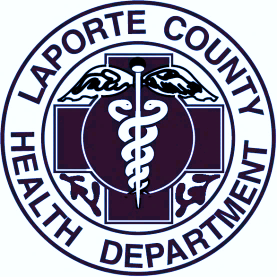 To the best of our knowledge the following sites are offering COVID-19 Testing.  To schedule an appointment or to locate sites outside La Porte County visit www.coronavirus.in.govMichigan City CVS	Location:    901 N Karwick Rd, Michigan City	Location Availability:   Appointment Required.               Visit https://www.cvs.com/minuteclinic/covid-19-testing to schedule.	Cost:   Free	Test:    Diagnostic Lab   Franciscan Express Care	Location:    4111 Franklin St, Michigan City	Location Availability:     Monday – Friday 8am-7pm, Saturday- Sunday 8am-5pm	Other Notes:   Offering COVID testing with an urgent care visit. Franciscan Health 	Location:    3500 Franciscan Way, Door A, Michigan City	Location Availability:   Monday-Friday 7:30am-3pm, Saturday-Sunday 7am-Noon	Cost:  Free with insurance 	Test:  Diagnostic Lab  	Other Notes: Must have an appointment and a physician order.  Visit Health Linc	Location: 710 Franklin St #200, Michigan City	Location Availability:   Monday & Friday 9am-noon, Wednesday 1pm-4pm	Cost:   Free with Insurance  	Test:   Rapid and Diagnostic Lab  	Other Notes: Must have an appointment.  Call 888-588-1060 to scheduleLa Porte County Health Department 	Location:  302 W 8th St, Michigan CityLocation Availability:    Monday, Wednesday and Friday 9am-7pm, Tuesday and Thursday 9am-5pm 	Cost:    Free	Test:     Diagnostic Lab & Rapid testing available if medical criteria is met per IDOH 	Other Notes:   To secure an appointment preregister at scheduling.coronavirus.in.govWalk-in appointments will be determined by schedule availability.  Please be aware; Any child under the age of 18 must have a parent or legal guardian with them in order to be administered a COVID-19 test.Walgreens 	Locations:  1816 South Franklin St and 101 W US HWY 20, Michigan City	Location Availability:  Appointment Required.  Visit https://www.walgreens.com/ to schedule.	Cost:    Free Drive-Thru Covid-19 Testing 	Test:    Rapid Diagnostic LA PORTECVS	Location:    1407 Lincolnway, La Porte	Location Availability:   Appointment Required.                Visit https://www.cvs.com/minuteclinic/covid-19-testing to schedule.	Cost:   Free	Test:    Diagnostic Lab Gravity-IDOH	Location:  809 Washington ST, La PorteLocation Availability: Tuesday, Wednesday, Friday, and Saturday, 8am - 4pm, 	Costs: Free	Test: PCR, results available next day by 5 pm	Other Notes:  No appointment needed. Health LincLocation: 400 Teegarden STLocation Availability: call for appointmentOther Notes: Appointment Required.  Call 219-326-0043 Northwest Health Urgent Care	Location: 401 Newporte BLVD	Location Availability:     Monday – Friday 8am-8pm, Saturday- Sunday 8am-4pm	   Visit https://www.nwhealthlaporte.com 	Other Notes:   Offering COVID testing with an urgent care visit.Walgreens 	Location:  1302 W SR 2, La Porte	Location Availability:  Appointment Required.  Visit https://www.walgreens.com/ to schedule.	Cost:    Free Drive-Thru Covid-19 Testing 	Test:    Rapid Diagnostic NEW CARLISLECVS	Location:    8989 E US 20, New Carlisle	Location Availability:   Appointment Required.               Visit https://www.cvs.com/minuteclinic/covid-19-testing to schedule.	Cost:  Free	Test:   Diagnostic Lab 